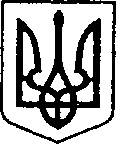 УКРАЇНАЧЕРНІГІВСЬКА ОБЛАСТЬН І Ж И Н С Ь К А    М І С Ь К А    Р А Д А2 сесія VIII скликанняР І Ш Е Н Н Явід 27 листопада 2020р.                         м. Ніжин                                     № 4-2/2020 Відповідно до статей 25, 26, 42, 59, 73 Закону України "Про місцеве самоврядування в Україні», та з метою соціально – економічного розвитку територіальної громади та впровадження політики децентралізації України за підтримки Програми «Децентралізація Приносить Кращі Результати та Ефективність» (DOBRE), що виконується Глобал Комьюнітіз, міська рада вирішила:    Затвердити Протокол про співробітництво між Ніжинською міською радою та Глобал Комьюнітіз, виконавцем Програми «Децентралізація Приносить Кращі Результати та Ефективність» (DOBRE) щодо виконання Програми в Україні (додається). Міському голові Кодолі Олександру Михайловичу підписати Протокол про співробітництво укладений між Ніжинською міською радою та Глобал Комьюнітіз, виконавцем Програми «Децентралізація Приносить Кращі Результати та Ефективність» (DOBRE).Відділу економіки та інвестиційної діяльності  (Гавриш Т.М.) забезпечити оприлюднення даного рішення на сайті міської ради протягом п`яти робочих днів з дати його прийняття.Організацію виконання даного рішення покласти на першого заступника міського голови з питань діяльності виконавчих органів ради Вовченка Ф.І.Контроль за виконанням даного рішення покласти на постійну комісію міської ради з питань соціально-економічного розвитку, підприємництва, інвестиційної      діяльності,    комунальної власності,     бюджету     та         фінансів (Мамедов В.Х.).Міський голова                                                                                               О.М. КодолаВізують:Начальник відділу економікита інвестиційної діяльності                                                                           Т.М. ГавришПерший заступник міського голови  з питань діяльності виконавчих органів ради 	            Ф.І. ВовченкоСекретар міської ради						                    Ю.Ю. ХоменкоНачальник відділу юридично -кадрового забезпечення						                              В.О. ЛегаГолова постійної комісії міської ради з питань регламенту, законності, охорони прав і свобод громадян, запобігання корупції, адміністративно-територіального устрою, депутатської діяльності та етики		              В.В. СалогубГолова постійної комісії міської ради з питань соціально-економічногорозвитку, підприємництва, інвестиційної діяльності, комунальної власності,  бюджету та фінансів						                                 В.Х. МамедовПояснювальна запискадо рішення Ніжинської міської ради VIII скликання Про затвердження Протоколу про співробітництво між Ніжинською міською радою та Глобал Комьюнітіз, виконавцем Програми «Децентралізація Приносить Кращі Результати та Ефективність» (DOBRE) щодо виконання Програми в Україні			Рішення «Про затвердження Протоколу про співробітництво між Ніжинською міською радою та Глобал Комьюнітіз, виконавцем Програми «Децентралізація Приносить Кращі Результати та Ефективність» (DOBRE) щодо виконання Програми в Україні», що виноситься на розгляд Ніжинської міської ради Чернігівської області VIIІ скликання, розроблений з метою соціально – економічного розвитку територіальної громади за підтримки міжнародної організації  Глобал Комьюнітіз. Прийняття проекту рішення необхідне для початку співпраці між Ніжинською міською об’єднаною територіальною громадою та міжнародною організацією  Глобал Комьюнітіз. У рамках зазначеної співпраці буде відбуватися реалізація проектів з соціально-економічного розвитку, відповідно пріоритетів розвитку громади. В Україні програма реалізується з 8 червня 2016 року по 30 вересня 2022 року. Упродовж реалізації програми в Україні консультаційну та грантову допомогу отримали 75 громад. На сьогоднішній програма є найбільшим міжнародним донором в України з бюджетом      60 млн. доларів.    Розділ 1.Затверджує типовий  Протокол про співробітництво між Ніжинською міською радою та Глобал Комьюнітіз, виконавцем Програми «Децентралізація Приносить Кращі Результати та Ефективність» (DOBRE) щодо виконання Програми в Україні.Розділ 2. Уповноважує Міського голову Кодолу Олександра Михайловича на підписання Протоколу про співробітництво між Ніжинською міською радою та Глобал Комьюнітіз, виконавцем Програми «Децентралізація Приносить Кращі Результати та Ефективність». Розділ 3. Визначає на кого покладено організацію виконання даного рішення.Розділ 4. Визначає на кого покладено контроль за виконанням даного рішення.Начальник відділу економікита інвестиційної діяльності                                                                               Т.М. ГавришДодаток до рішення 2 сесії VIIІ скликанняНіжинської міської ради Чернігівської області№  4-2/2020 від  27.11. 2020 р.Протокол про співробітництвоУкладений між Ніжинською міською радою Чернігівської області та Глобал Комьюнітіз, виконавцем Програми «Децентралізація Приносить Кращі Результати та Ефективність» (DOBRE) щодо виконання Програми в Україні. 										Дата Відповідно до термінів та умов Угоди між Урядом Сполучених Штатів Америки та Урядом України щодо Гуманітарного та Технічно-Економічного Співробітництва від 7 травня 1992 року, Ніжинська міська рада Чернігівської області (Отримувач) та Програма Децентралізація Приносить Кращі Результати та Ефективність (DOBRE), що виконується Глобал Комьюнітіз цим Протоколом підтверджують свою згоду з цілями, завданнями та заходами в рамках Програми в Україні. Мета та цілі ПрограмиDOBRE спрямовуватиме більшу частину своєї технічної та фінансової допомоги на місцевий рівень, даючи можливість новоствореним об’єднаним територіальним громадам (ОТГ) краще управляти ресурсами, збільшити якість державних послуг, стимулювати розвиток місцевої економіки, та збільшити рівень залучення громадян.DOBRЕ має дві головні цілі: Підтримка доброї практики місцевого самоврядування в громаді; Допомога громадянам та громадському суспільству в конструктивній взаємодії з органами врядування та формуванні вимог щодо прозорості та послуг.Строк реалізації Програми Строк реалізації Програми DOBRE: з 8 червня 2016 р. по 30 вересня  2022 р. Завдання Програми DOBRE досягатиме своїх цілей шляхом впровадження наступних завдань: Надання допомоги в стратегічному плануванні цільовим громадам; Створення та підтримка планів місцевого економічного розвитку; Розробка планів удосконалення надання послуг; Надання фінансової допомоги впровадженню стратегічних планів, планів місцевого економічного розвитку та планів удосконалення надання послуг; Надання допомоги громаді в удосконаленні процедур бюджетного та фінансового менеджменту; Покращення залучення громадян; Підтримка залученню молоді до питань місцевого самоуправління; Покращення комунікацій щодо децентралізації.  Очікувані результати від реалізації ПрограмиРозроблено більшу кількість планів стратегічного розвитку за допомогою інклюзивних та колегіальних методів; Доказове покращення якості державних послуг; Збільшення надходжень з власних джерел; Активна участь громадян об’єднаних громад в процесі прийняття рішень та інших видів діяльності; Громади застосовують засоби електронного управління для запобігання корупції;  Збільшено підтримка реформам децентралізації.Кількісні та/або якісні критерії досягнення ефективності Програми:Критерії оцінки ефективності програми включають наступне: Будуть проведені тренінги із стратегічного планування – громади набудуть інструментів для стратегічного планування соціально-економічного розвитку з використанням інклюзивних та колегіальних методів; Тренінги з місцевого економічного розвитку будуть проведені та імплементовані – плани та проекти місцевого економічного розвитку призведуть до збільшення інвестицій та надходжень з власних джерел.Тренінги щодо питань залучення громадян–  громади та громадяни  покращать здатність та механізми участі громадськості.Будуть створені місцеві молодіжні ради – членам рад буде наданий голос та доступ до практик доброго врядування, що створить засади для виховання лідерів наступного покоління, котрі втілять ідею слугування своїм громадам.Перелік майна, робіт та послуг, прав інтелектуальної власності та інших ресурсів, що придбатимуться  в рамках Програми:різні види навчання, включаючи практичні заняття, семінари, круглі столи з стратегічного планування, місцевого економічного розвитку, залучення громадян, тощо;консультування на місцях, наставництво, допомога радників у розробці планів місцевого економічного розвитку, планів покращення послуг, бюджетів участі, тощо;навчальні тури для представників місцевої влади;грантова підтримка для проектів з покращення надання послуг (включно з покращенням інфраструктури, транспорту, водопостачання та водовідведення та інші), проекти в сфері місцевого економічного розвитку, міжмуніципальне співробітництво.Очікуваний вплив Програми на розвиток відповідної галузі або регіонуПосилення органів місцевого самоврядування, поглиблення демократії, побудова процвітання, та сприяння стабільності; Зміцнілі громади завдяки розвитку, який ґрунтується на внутрішніх потребах громади та співпраці громадян зі своїм місцевим врядуванням для покращення життя; Партнерства між громадським суспільством, приватним сектором та урядом призведуть до відчутних результатів, створюючи нові економічні можливості та покращуючи управління місцевими послугами та створенням основи для майбутньої співпраці та розвитку. Досягнення цієї моделі врядування будуть прикладом для інших громад України, та поширять актуальність і вплив децентралізації. Зобов’язання виконавця щодо допомогиDOBRE бере на себе наступні зобов'язання за наявності коштів:Надання технічної допомоги для підтримки Ніжинської міської ради  Чернігівської області в впровадженні  реформи децентралізації, включаючи, але не обмежуючись:Підготовка стратегічного плану, за допомогою якого всі громади будуть зібрані разом для оцінки їх сучасного статусу, визначення проблем та планування дій та заходів для досягнення успіху; Визначення потреб місцевого економічного розвитку та допомога в розробці економічних планів; Сприяння покращенню послуг, що надаються в ОТГ, на основі місцевих умов та потреб громадян;  Зміцнення інших функцій органів місцевого самоврядування, визначених стратегічним планом або іншим документом для покращення продуктивності ОТГ; Покращення системи та практики бюджетування та фінансового менеджменту для побудови довіри громадян; Допомога в інтегруванні різних механізмів для залучення громадян, громадянського суспільства, та бізнес спільноти в процесі прийняття рішень та інших аспектів місцевого врядування, запуску механізмів громадського нагляду для зменшення корупційних ризиків; Допомога в покращенні інформування громадян, громадянського суспільства, та бізнес спільноти щодо діяльності органів місцевої влади, їх планів та результатів Проведення анкетування та оцінювання для відслідковування успіхів органів місцевого врядуванняПідтримка проектів спрямованих на вирішення потреб громади, зокрема, на місцевий економічний розвиток, покращення якості послуг та розвиток інфраструктури; Запровадження разом з органами місцевої влади та ОТГ різних  механізмів  моніторингу, прозорості та запобігання корупції для зміцнення довіри між місцевою владою та громадою; Надання допомоги у створенні молодіжної ради або інших механізмів залучення молоді для висвітлення проблем та потреб молоді перед місцевою владою;Надання малих грантів групам та організаціям в громадах для стимулювання залучення, моніторингу та спілкування між громадянами, громадянським суспільством, бізнес спільнотою та місцевою владою; Інша допомога за взаємною згодою сторін. Зобов`язання реципієнтаРеципієнт бере на себе наступні зобов’язання:Повністю взаємодіяти в усіх аспектах  програмної допомоги DOBRE; Призначити свого офіційного представника для координації програми DOBRE в громаді;Надавати приміщення та підтримку для представників програми DOBRE під час візитів до громад;Забезпечувати відповідних представників для участі y навчальних програмах та інших заходах в рамках технічної допомоги;Співпрацювати над впровадженням опитування та оцінки прогресу виконання програми;Надавати бюджетну, фінансову, статистичну та іншу інформацію для програми DOBRE для звітування згідно із законодавством України;  Збирати інформацію та звітувати по проведеним заходам за запитом програми DOBRE; Розповсюджувати інформацію про результати діяльності програми серед громадськості та інших ОТГ;Зміцнювати співпрацю між громадянами, громадянським суспільством та бізнес спільнотою;Брати участь у розподілі витрат, пов’язаних із грантами в натуральній формі вкладу програми DOBRE;Ніжинській міській раді Чернігівської області використовувати обладнання та/або капітальні удосконалення, надані програмою DOBRE  з метою та призначенням, визначеним програмою DOBRE. Цей протокол набирає чинності з дня його підписання сторонами та діятиме до 30 вересня  2022 р.Ніжинська міська рада                                                 Програма DOBREЧернігівської області		 ______________________					_______________________Олександр Кодола, 			                        	Юлія Єсмуханова, міський голова				                        в. о. керівника програмиДата: _________________					Дата: ____________________Про затвердження Протоколу про співробітництво між Ніжинською міською радою та Глобал Комьюнітіз, виконавцем Програми «Децентралізація Приносить Кращі Результати та Ефективність» (DOBRE) щодо виконання Програми в Україні 